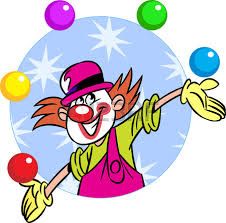 Pesnička s ukazovanímJa som šašo maľovaný-ný-ný, na hlavičke učesaný-ný-ný,     ja mám všetko peknučké-ké-ké, len nožičky krivučké-ké-ké.A keď idem po ulici-ci-ci, každé dievča za mnou kričí-čí-čí,    že mám všetko peknučké-ké-ké, len nožičky krivučké-ké-ké.